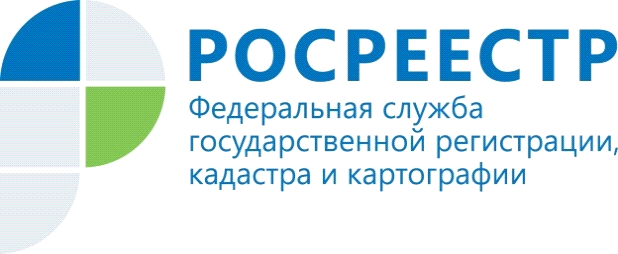 Регистрация электронных ипотечных сделок:результаты 1 квартала 2022 годаУвеличение доли электронных услуг - одно из главных направлений цифровой трансформации Росреестра. Направление документов на государственную регистрацию в электронном виде обладает рядом преимуществ по сравнению с аналогичной формой подачи документов на бумажных носителях:- сокращенные сроки регистрационных процедур;- размеры государственной пошлины;- получатель государственной услуги не теряет времени на визит в пункт приема документов в офис Многофункционального центра, а может получить услугу в электронном виде в любое удобное время, находясь дома или на работе;- уменьшается доля ошибок, которые могут возникнуть при обработке бумажных документов, что повышает уровень удовлетворенности клиента по полученным услугам Росреестра;- лицо, направившее документы в электронном виде, имеет возможность отслеживать историю своих заявок и статус их исполнения.Услугами электронной регистрации ипотеки в настоящее время пользуется огромное количество потребителей государственных услуг, в данном направлении задействованы большинство кредитных организаций, в том числе ведущих банков РФ.«За 1 квартал 2022 года Управление Росреестра по Республике Алтай поступило 412 обращений на государственную регистрацию ипотеки, из них 195 обращений в электронном виде, что составляет 47.3 %», - сообщает заместитель руководителя Ольга Семашко.Регистрация по электронным ипотекам проводится специалистами отдела государственной регистрации недвижимости, ведения ЕГРН, повышения качества данных ЕГРН (г. Горно-Алтайск и другие районы региона, кроме Майминского). Регистрацию электронной ипотеки на объекты, расположенные в Майминском районе, осуществляет межмуниципальный отдел по Майминскому, Усть-Канскому и Усть-Коксинскому районам.В рамках проекта «Электронная ипотека за один день»
показатель по доле электронной ипотеки, совершаемой за 24 часа, составляет 90 % (при среднероссийском показателе 73.4 %).Материал подготовлен Управлением Росреестра по Республике Алтай